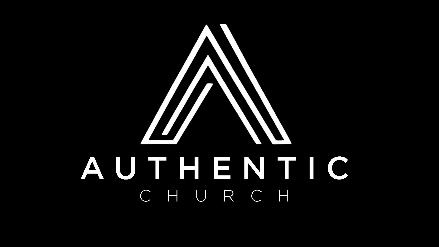 Series: RISE UP – “Thriving In An Uncertain World”QUARTER 2 of 2021 – Studying the book of DANIELDATEWEEK’S PASSAGE TO STUDYDEVELOPING STRONG SPIRITUAL DISCIPLINESPOTLUCK THEMEApr 11Daniel 1Learning about the spiritual discipline of FASTING Healthy Eating NightApr 18Daniel 2Learning how to study the BIBLEMexicanApr 25Daniel 3The need for relationships with other believers in FELLOWSHIPBaked Potato BarMay 2Daniel 4Are you right with God?  Learning about REPENTANCESoup & SaladMay 9MOTHER’S DAYDaniel 5What is PRAYER and how do we pray effective prayers?Pasta Dishes, Salads, Bread, DessertMay 16Daniel 6Are we ready for what is to come through PERSECUTION?Healthy Eating NightMay 23Daniel 7How does God speak to us?  Does He still talk through dreams & visions?  What is the PROPHETIC?Sub Sandwiches, Salads, Fruit, DessertMay 30Daniel 8Let’s talk about characteristics of a DISCIPLE of ChristMexicanJun 6Daniel 9Do you know what the Bible says about what is to come?  What is ESCHATOLOGY?Pasta, Salad, Bread, DessertJun 13Daniel 10Living through hardships and learning to PERSEVERESoup & SaladJun 20FATHER’S DAYDaniel 11Are you aware of the SIGNS OF THE TIMES?  BBQ DinnerJun 27Daniel 12If we know the time is short, are we sharing our faith with others?  What is EVANGELISM?Sub Sandwiches, Salads, Fruit, Dessert